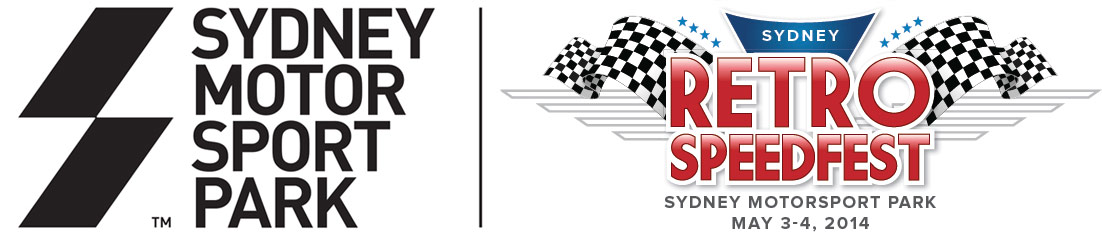 SYDNEY RETRO SPEEDFESTSUNDAY MAY 4SYDNEY MOTORSPORT PARKPIT STRAIGHT CAR CLUB CORRAL REGISTRATIONClub & Individual Registration FormCars displaying a PIT STRAIGHT CAR CLUB CORRAL windscreen sticker may enter via gate B (formally gate 4 located off Peter Brock Drive) and park trackside in the exclusive PIT STRAIGHT CAR CLUB CORRAL area along Pit Straight. Passes and final instructions will be mailed after CLOSING DATE Friday April 18, 2014.Drivers admitted free of charge and passengers pay at gate B as per spectator fees.At gate: Adults - $35 (includes admission to competitor paddock & grandstand)At gate: Concession - $25 (includes admission to competitor paddock & grandstand)Children 12 & under FOCPRE BOOK AND SAVE. For pre bookings discount phone 02 96721000 Club Name: _____________________ or Individual Contact Name: _________________(If applicable) Address: ________________________________________________________________Phone: _____________________________	   Email: _____________________________Vehicle Type: _______________________________ Year: _________________
CLOSING DATE: Friday April 18 2014
CAR CLUBS TO FILL INFORMATION BELOW (Note: non-club members fill above)PIT STRAIGHT CAR CLUB CORRALClub & Individual Master Registration FormNAMECARADDRESS FOR PASSESNAMECARADDRESS FOR PASSES